.[1-8]    SYNCOPATED SIDE ROCKS, FORWARD ROCK RECOVER, COASTER-PREP*Note: Count 8 is a prep to start your ¾ Left, turn R toes out to right and bring R shoulder back to R*[9-16]   ¾ LEFT, BEHIND SIDE FORWARD,  MODIFIED BOX, HEEL POP*TAG/START HERE- WALL 10 :  dance counts 25-32 then restart facing 9 o’clock*RESTART HERE – WALL 4: Quickly Step down on L and start dance again*[17-24]   WIZARD X2, ¼ RIGHT HIP ROLL, LEFT COASTER STEP[25-32] STEP ¼ LEFT CROSS, BALL, TOGETHER, FORWARD, SHUFFLE BODY ROLL, BALL STEP BACK 1/8TH LEFTBegin Again & EnjoyLast Update – 23rd Feb. 2018Creepin' 'Round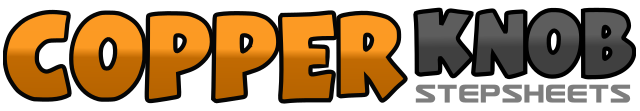 .......Count:32Wall:4Level:Low Intermediate.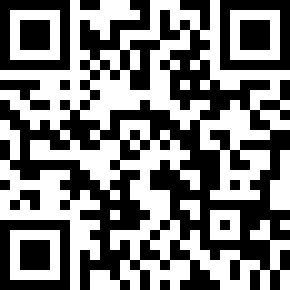 Choreographer:Matt Thomson (USA) & Kayla Cosgrove (USA) - November 2017Matt Thomson (USA) & Kayla Cosgrove (USA) - November 2017Matt Thomson (USA) & Kayla Cosgrove (USA) - November 2017Matt Thomson (USA) & Kayla Cosgrove (USA) - November 2017Matt Thomson (USA) & Kayla Cosgrove (USA) - November 2017.Music:How Long - Charlie PuthHow Long - Charlie PuthHow Long - Charlie PuthHow Long - Charlie PuthHow Long - Charlie Puth........1,2&Rock R to right(1) Recover to L(2) Step R underneath you(&)3,4&Rock L to left side(3) Recover to R(4) Step L underneath you(&)5,6Rock R fwd(5) Recover back L(6)7&8Step R back(7) Step L together(&) Step R fwd(8) (12 o’clock)1,2Turn ½ L over left shoulder(1) Step R to right side as you turn ¼  L(2) (3 o’clock)3&4Step L behind R(3) Step R to right (&) Step L forward and slightly across R(4):5,6Cross R over L(5) Step back L(6)&7&8Step R slightly right(&) Step L fwd(7) On balls of both feel pop both heels up(&)			               Bring bother heels down, weight to R(8)&1,2Step L down underneath you(&) step R fwd to right angle(1) Lock L behind R(2)&3,4Step R slightly to right (&) Step L fwd to left angle(3) Lock R behind left(4)&5,6Step L slightly to left(&) Step R fwd as you start to body roll (5) Finish body roll to making	 ¼ left, weight to R(6)7&8Step L back(7) Step R together(&) Step L fwd(8) (12 o’clock)1&2Step R fwd making ¼ left(1) step L center(&) Forward Cross R over L(2) (7:30)3&4Step L fwd to left side making ¼ right(3) , Step with ball of R beside L(&) Step fwd on L(4)(10:30)5&6,Step R fwd(5) Bring L together(&) Step R fwd as you body roll fwd(6)7&8finish body roll back weight to L(7) (10:30)Quickly step back on R(&) 1/8th left to straighten out as you step down on L(8) (9 o’clock)